RANJU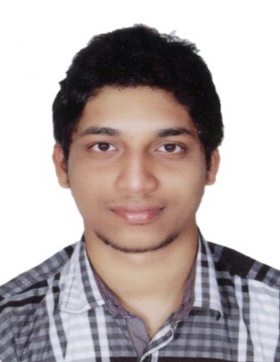 RANJU.304706@2freemail.com 	                                                                                                                                 	OBJECTIVEIn pursuit of a challenging and responsible opportunity, explore strengths and potentials in a professional organization to meet employer’s expectations.WORK EXPERIENCEPROFESSIONAL EXPERIENCE Organization:  MODERN BUILDERS MERCHANTS, Al Riyadh, Saudi Arabia.Designation   : Asst Production supervisor.Duration      : From 2011 October to 2015 November.Organization: MSS INDIA Pvt Ltd Nashik-10, INDIA.Designation    :  Tool Maker & Maintenance.Duration         : From July- 2009 to 2010-October.ROLES AND RESPONSIBILITY Responsible for supervising & monitoring all the people involved in the      process of testing, installation & commissioning of the process control instruments.Team leader of machine shop production team.Responsible to ensure quality work and monitoring work progress.Having good desire learn and have the ability of problem solving.Manufacturing of pipes and chambers for the use of building materialUnderstanding & meeting all customer requirements.Maintains all documents with the latest revision status.EDUCATIONAL QUALIFICATIONSADDITIONAL QUALIFICATIONSCertificate in OFFICE AUTOMATION. (Microsoft excel, word & PowerPoint).Certificate in CATIA designing with A grade.Certificate in CNC programming with A grade.Good Knowledge usage of all kind of measuring instruments.Certificate in TALLY&PEACHTREE.COMPUTER KNOWLEDGEAuto cadMicrosoft wordMicrosoft power pointMicrosoft excelAdobe photo shop                              PERSONAL PROFILEDate of Birth        				 :  05.05.1989Gender                  				 :  MaleMarital status       				 :  SingleNationality        			             :  IndianLANGUAGES KNOWNPASSPORT DETAILS       Type                       :  	P    Country code         : 	INDIAVISA DETAILS     Type                          :            VisitDate of Entry                 :           06/08/2016Date of Expiry               :          03/11/2016                                                         DECLARATION               I hereby declare that the above stated information’s are true and to the best of my   knowledge and belief.B com (Accounting & Finance Annamalai university directorate of distance education, Chennai)                         60%in 2016 Advanced diploma in Computerized          Financial Accounting(ADCFA)                         90% in 2016Certificate in Tool and Die making (NTTF    Thellicherry)60% in 200912th standard(science, GHSS Kannadiparamba)57% in 200610th standard (IMNSGHSS Mayyil)63% in 2004LanguageReadWriteSpeakMalayalamEnglishHindiTamilArabic